National Household Education Surveys Program (NHES)2019 Types of Schooling Cognitive InterviewsAttachment 1 – Communication MaterialsOMB# 1850-0803 v.200June 2017Table of ContentsRecruitment Phone Script (English)	2Recruitment Phone Script (Spanish)	3Recruitment Email (English)	4Recruitment Email (Spanish)	5Recruitment Advertisement (English)	6Recruitment Advertisement (Spanish)	7Recruitment Flyer (English)	8Recruitment Flyer (Spanish)	9Recruitment Screener (English)	10Recruitment Screener (Spanish)	15Reminder call/text (English)	21Reminder call/text (Spanish)	22Consent to Participate in Interview Research (English)	23Consent to Participate in Interview Research (Spanish)	25Receipt of Incentive for Participation in In-person Interview (English)	27Receipt of Incentive for Participation in In-person Interview (Spanish)	28Receipt of Incentive for Participation in Remote Interview (English)	29Receipt of Incentive for Participation in Remote Interview (Spanish)	30Hello, my name is <Interviewer name>. I am a researcher with <Activate Research/Child Trends/Sanametrix> who is supporting the National Center for Education Statistics (NCES) of the U.S. Department of Education on a project related to trying to learn more about different types of schooling.To improve the information NCES collects about experiences of K-12 students, we are looking for parents of children who are homeschooled or in school for grades kindergarten through 12 and are also enrolled in online, virtual, or cyber schooling to participate in a one-time voluntary interview.Your participation in our follow-up research will help us understand the different types of education approaches that families take for their children and will improve the quality of education research conducted in the future. In appreciation of your participation we are offering a $40 incentive. The interview itself should take no more than 60 minutes of your time.Would you like to participate in this research?[If Yes] Would now be a good time to see if you are eligible to participate?[If Yes – begin recruitment screener][If No] What would be a good day and time to talk further? [write in]______________________________________________________[If No] Thank you for your time.Hola, me llamo <nombre>. Soy entrevistador(a) con <Activate Research/Child Trends/Sanametrix> apoyando al Centro Nacional para Estadísticas de Educación, NCES (National Center for Education Statistics) del Departamento de Educación de los Estados Unidos, con un proyecto con el intento de aprender más sobre distintos tipos de educación.Para mejorar la información que el NCES tiene sobre las experiencias de estudiantes de K-12, estamos buscando padres de niños educados en casa para los grados del kínder al 12 y también los niños que están inscritos en clases online, virtuales o una escuela cyber para participar una vez en una entrevista voluntaria.Su participación en nuestro estudio de seguimiento nos ayudará a entender los distintos tipos de enfoques educativos para los niños que utilizan sus familias, y mejorará la calidad de estudios de educación realizados en el futuro. En agradecimiento a su participación, ofrecemos un incentivo de $40. La entrevista debe durar unos 60 minutos o menos.¿Le gustaría participar en este estudio?[Si sí] ¿Ahora mismo sería un buen momento para ver si usted es elegible para participar?		[Si sí – empezar la prueba de reclutamiento]		[Si no] ¿Cuándo sería un buen día y hora para hablar más sobre su participación? [Escribir]		_____________________________________________________	[Si no] Gracias por su tiempo.Dear <contact>:Sanametrix, Activate Research, and Child Trends are assisting with a study conducted by the National Center for Education Statistics (NCES) of the U.S. Department of Education. To improve the information that NCES collects about experiences of K-12 students, we are looking for parents of children who are homeschooled or in school for grades kindergarten through 12 and are also enrolled in online, virtual, or cyber schooling to participate in a one-time voluntary interview.If you participate, you will receive $40 as a thank you.What will I be doing in the interview?You will be asked to respond to a paper questionnaire about your experience with your child’s online, virtual, or cyber schooling. Throughout the interview, an interviewer will ask you questions about your experience answering the paper questionnaire and your experiences with online, virtual, or cyber schooling.How long is the interview?About 60 minutes.Will my responses be kept private?All of the information you provide may be used only for statistical purposes and may not be disclosed, or used, in identifiable form for any other purpose except as required by law (20 U.S.C. §9573 and 6 U.S.C. §151).When and where?The interview will be held on a date that works for you and the interviewer. You will be asked to participate either in person at a location convenient to you (e.g., library, coffee house), via videoconference (e.g., Skype), or over the phone.Interested in participating?Please reply to this email with your contact information or call me at <recruiter phone>. A recruiter will give you a call to ask you some questions to help us determine if you qualify for the study.If someone you know is interested in participating, please contact <recruiter name> at <recruiter phone> or <recruiter email>.Thank you for your time and help with this important study.Sincerely,<recruiter name>Estimado <contact>:Sanametrix, Activate Research, y Child Trends están ayudando con un estudio realizado por el Centro Nacional para Estadísticas de Educación, NCES (National Center for Education Statistics) del Departamento de Educación de los Estados Unidos. Para mejorar la información que el NCES tiene sobre las experiencias de estudiantes de K-12, estamos buscando padres de niños educados en casa para los grados del kínder al 12 y también los estudiantes que están inscritos en clases online, virtuales o en una escuela cyber para participar una vez en una entrevista voluntaria.Si usted participa, recibirá $40 como agradecimiento.¿Qué haré en una entrevista?Se le pedirá que conteste un cuestionario en papel sobre su experiencia con la educación online, virtual o cyber de su hijo(a). A lo largo de la entrevista, un entrevistador le preguntará sobre su experiencia contestando el cuestionario en papel, y sobre sus experiencias con educación online, virtual o cyber.¿Cuánto tiempo dura la entrevista?Más o menos unos 60 minutos.¿Todas mis respuestas se mantendrán privadas?Toda la información que usted proporcione puede ser usada solamente para propósitos estadísticos y no puede ser divulgada, o usada, de manera identificable para cualquier otro propósito excepto como requerido por la ley (20 U.S.C. §9573 y 6 U.S.C. §151).¿Dónde y cuándo?La entrevista ocurrirá en una fecha que conveniente para usted y para el entrevistador. Se le pedirá que participe en persona en un lugar que sea conveniente para usted (por ejemplo, biblioteca, café), por videoconferencia (por ejemplo, Skype), o por teléfono.¿Le interesa participar?Por favor conteste este email con su información de contacto, o llámeme al <recruiter number>. Un reclutador le llamará para hacerle preguntas para determinar si usted cumple con los requisitos para el estudio.Si conoce a alguíen que tiene interés en participar, por favor contáctese a <recruiter name> al <recruiter phone> o <recruiter email>.Gracias por su tiempo y ayuda con este estudio importante.Sinceramente,<recruiter name >Education Research Study –Parents of Homeschoolers, Online/Virtual/Cyber Schoolers, and School Choice NeededSanametrix, Activate Research, and Child Trends are assisting with a study conducted by the National Center for Education Statistics (NCES) of the U.S. Department of Education. To improve the information NCES collects about experiences of K-12 students, we are looking for parents of children who are homeschooled or in school for grades kindergarten through 12 and are also enrolled in online, virtual, or cyber schooling to participate in a one-time voluntary interview.Participants will be asked to respond to a paper questionnaire about their experience with homeschooling, online/virtual/cyber schooling, and school choice. Throughout the interview, an interviewer will ask you questions about your experience answering the paper questionnaire and your experiences with your child’s education. We will audio-record all responses and take other notes as necessary. Information collected during this study will be used for research purposes only. The interview will last approximately 60 minutes. The interview will be conducted on a date that works for you and will be held either in person at a location convenient to you (e.g., library, coffee house), via videoconference (e.g., Skype), or over the phone.Eligibility to Participate:If interested, please call <recruiter phone> to complete a brief telephone screening to determine if you are eligible. The telephone screening will take approximately 5 minutes to complete. If eligible, we will schedule you for an interview that fits your schedule. If you participate, you will receive $40 as a thank you.If you have any questions, please contact <recruiter name> at <recruiter phone> or <recruiter email>.Investigación de Educación – Se buscan Padres de Niños Educados en Casa, Educados en Programas Online/Virtual/Cyber, y Educados por el programa School ChoiceSanametrix, Activate Research, y Child Trends están ayudando con un estudio realizado por el Centro Nacional para Estadísticas de Educación, NCES (National Center for Education Statistics) del Departamento de Educación de la Estados Unidos. Para mejorar la información que el NCES tiene sobre las experiencias de estudiantes de K-12, estamos buscando padres de niños educados en casa para los grados del kínder al 12 y también los estudiantes que están inscritos en clases online, virtuales o en una escuela cyber para participar una vez en una entrevista voluntaria.Se le pedirá a un participante que conteste un cuestionario sobre su experiencia con la educación online, virtual o cyber de su hijo(a). A lo largo de la entrevista, un entrevistador le preguntará sobre su experiencia contestando el cuestionario y sobre sus experiencias con la educación online, virtual o cyber. Grabaremos el audio de las respuestas y tomaremos apuntes si lo consideramos necesario. La entrevista durará aproximadamente 60 minutos. La entrevista ocurrirá en una fecha que sea conveniente para usted y para el entrevistador y en un lugar que sea conveniente para usted (por ejemplo, biblioteca, café), por videoconferencia (por ejemplo, Skype), o por teléfono.Elegibilidad para Participar:Si tiene interés en participar, por favor llame <recruiter phone> para completar una breve entrevista para determinar si cumple con los requisitos para participar. La entrevista telefónica tardará aproximadamente 5 minutos para completar. Si sea elegible, fijaremos una entrevista que sea compatible con su horario. Si participe, recibirá $40 como agradecimiento.Si tiene alguna pregunta, por favor contactese a <recruiter name> al <recruiter phone> o <recruiter email>.
Do you have a child participating in homeschooling, online/virtual/cyber schooling or school choice?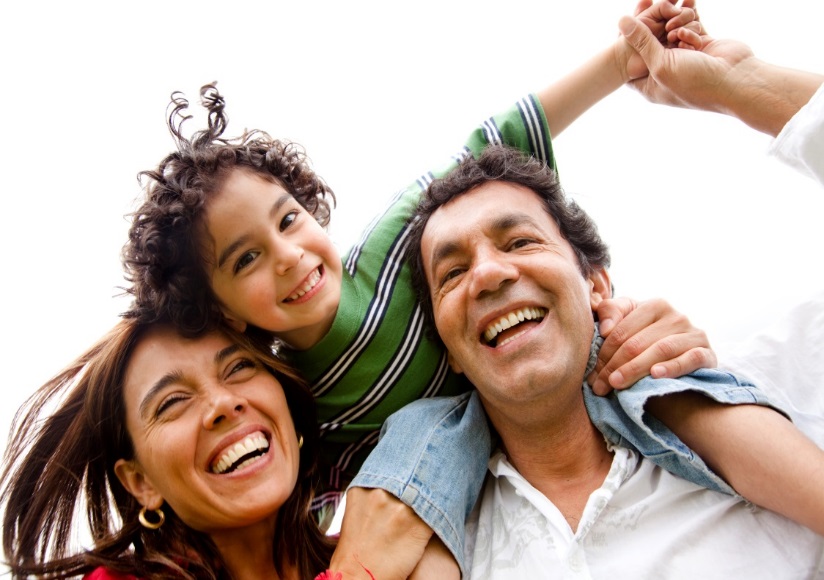 We are studying parents’ experiences with their child’s home schooling, online/virtual/cyber schooling, or school choice and would like to talk with you!You will receive $40 for participating in a 60-minute interview.If you are interested, please call <recruiter name> at <recruiter phone> and we’ll conduct a brief screening to see if you are eligible.¿Tiene un hijo (a) que participa en educación en casa, o en una escuela online/virtual/cyber o school choice?¡Estamos estudiando las experiencias de los padres con la educación en casa o en escuela online/virtual/cyber o de school choice de su hijo (a), y queremos hablar con usted!Recibirá $40 por participar en una entrevista de 60 minutos.Si le interesa participar, por favor llame a <recruiter name> al <recruiter phone> y le haremos unas breves preguntas para ver si es elegible para participar.Introduction[If Participant calls in]Hi, thank you for calling about our study. My name is <recruiter name>. Who am I speaking with? [Write in name]_______________________________Great, before we begin can I have a number to call you back in case we get disconnected? [Write in phone number]______________________________[Proceed to Screener Questions Section][If calling Participant]Hello. My name is <recruiter name> and I work for <Sanametrix/Activate Research/Child Trends>. May I speak with <participant name>? I am calling about the study helping the U.S. Department of Education revise one of their surveys, which helps describe children’s educational experiences, especially with regard to virtual or online schooling, homeschooling, and school choice. You expressed some interest in taking part in the study, and I am hoping to talk with you more about it. If you are eligible we may be able to set up a time to do the interview.Is now a good time to talk?[If yes, proceed to Screener Questions Section][If no] when would it be a good time for me to call you back? [take note of the time and day to call back and say] Great, thank you. I will call you then. Have a great day![If recruiting on-site: Be friendly and engaging, introduce yourself, if they are sitting, sit down next to them, shake hands.]Hi, my name is <recruiter name>, I work for <Sanametrix/Activate Research/Child Trends> and we are looking for parents of children to participate in a one-time interview to help the U.S. Department of Education revise one of their surveys, which helps describe children’s educational experiences regarding online/virtual/cyber schooling, homeschooling, and school choice. The interview will last about 60 minutes and will take place in person. If you participate in an interview you will receive $40.Are you interested in hearing some more information about this study?[If yes, proceed to Screener Questions Section][If no] Thank you very much for your time. Have a great day!Screener QuestionsThe goal of our study is to help the U.S. Department of Education make sure one of their questionnaires is well understood by all different types of parents. This survey describes children’s educational experiences regarding online/virtual/cyber schooling, homeschooling, and school choice. If selected, we would ask you to complete the survey and give us feedback on it through a one-on-one interview. Specifically, we would like to get your feedback to make sure the items are clear, easily understood, and interpreted the way they were intended.To make sure that you are eligible to participate in the study, I need to ask you a few questions. This will take about 5 minutes. Do you have any questions before I begin? [Stop to answer any questions the participant may have]Before we start, I want to assure you that your participation is completely voluntary. If we come to a question you do not wish to answer, please let me know and we will move on to the next question.1. Are you a parent or guardian of any children who are in Kindergarten to 12th grade, or who are ages 5 to 17? [Mark one only] Yes [Continue with table] No [Go to Ineligible Message Section]2. Do any of your children take courses online? [Mark one only] Yes [Continue] No [Go to Ineligible Message Section]3. [For parents who indicated that their children were in public or private school] <Is this course/Are these courses> for credit or part of requirements toward a degree? [Mark one only] Yes [Continue] No [Go to Ineligible Message Section]4. [For parents who indicated that their children were homeschooled] <Is this course/Are these courses> part of your homeschool curriculum? [Mark one only] Yes [Continue] No [Go to Ineligible Message Section]5. Is your child taking all of his/her courses online, or just some courses? [Mark one only] All courses (full-time virtual) Some courses (part-time virtual)6. Are you of Hispanic or Latino origin? [Check one only] Yes No Prefer not to answer7. Which of the following categories best describes your racial background? [Check all that apply] American Indian or Alaska Native Asian Black or African American Native Hawaiian or other Pacific Islander White Other, specify  ____________________ Prefer not to answer8. What is the highest level of school completed or the highest degree you have received? [Mark only one] High school diploma/equivalent or less Some college, Associates degree, or Bachelor’s degree Any college after Bachelor’s degree9. What was your household’s income last year? Your best guess is fine. $0 to $40,000 $40,001 to $75,000 $75,001 or more10. Have you participated in a research study or focus group in the past 6 months? [Mark one only] Yes [Go to Ineligible Message Section] No [Continue]11. Do you work for Sanametrix, Activate Research, or the U. S. Department of Education? [Mark one only] Yes [Go to Ineligible Message Section] No [Continue]12. What is your language preference? [Mark only one] English Spanish Other13. We are conducting interviews from <start date> to <end date>. Are you available to participate in this research study? Yes [Continue] No [Go to Ineligible Message Section]Screener Matrices[Compare respondent’s characteristics with recruitment matrices below. See instructions below].[Choose who the focal child will be. In situations when the parent has multiple children in homeschooling, virtual schooling, or school choice, and all household children satisfy recruitment plan quotas equally, use the “next birthday” method to randomly choose the focal child. However, where possible, recruitment staff should choose the child that is needed the most to meet schooling arrangement quotas.][If target numbers for characteristics have been met or respondent is not eligible, go to Ineligible Message Section][If prospective participant is eligible and target numbers for characteristics have not been met, proceed]Based on your answers, we would like to invite you to participate in an interview to help us learn more about children’s schooling. You will receive $40 as a thank you for participating in the interview. The interview should last about 60 minutes and will be conducted at a location convenient to you (e.g., library, coffee house), via videoconference (e.g., Skype), or over the phone.What would be a convenient date and time for you to be interviewed? [Write in]_________________________________________________What would be a convenient location for you to be interviewed? [Write in location name and address]_________________________________________________You will receive a reminder call or text the day of or day before your interview. Is the number you provided to us the best number to reach you? If not, can I have a phone number where I can reach you? Phone number confirmed New number provided (cell/landline)______________________________________Thank you for agreeing to participate in this important study. We look forward to meeting you on <date> at <time>. Again, the interview will take place at <location>. If you have any questions before then, please feel free to call me at <recruiter phone>.[Stop screener]Ineligible MessageThank you. Unfortunately, you are not eligible to participate in our study. I’d like to thank you for your interest and time. Have a great day!Introduction[If Participant calls in]Hola, gracias por llamar a nuestro estudio. Me llamo <recruiter name>. ¿Con quién hablo? [Write in name]_______________________________Muy bien. Antes de empezar, ¿puede darme un número de teléfono donde le puedo llamar si esta llamada se cuelga? [Write in phone number]______________________________[Proceed to Screener Questions][If calling Participant]Hola, me llamo <recruiter name> y trabajo para <Sanametrix/Activate Research/Child Trends>. ¿Podría hablar con <participant name> Llamo acerca del estudio que ayuda al Departamento de Educación de los Estados Unidos a revisar uno de sus encuestas, que describe las experiencias educativas de niños, especialmente en cuanto a escuelas virtuales o online, educación en casa y school choice. Usted expresó interés en participar en este estudio, y me gustaria hablar un poco más con usted sobre el estudio. Si usted es elegible, podemos fijar un tiempo para conducir la entrevista. ¿Es éste un buen momento para hablar?[If recruiting on-site: Be friendly and engaging, introduce yourself, if they are sitting, sit down next to them, shake hands.]Hola, me llamo <recruiter name>. Trabajo para una organización que hace estudios, llamada <Sanametrix/Activate Research/Child Trends>, y estamos buscando padres para participar en una entrevista para ayudar al Departamento de Educación de los Estados Unidos a revisar uno de sus encuestas, que describe las experiencias educativas de niños, en cuanto a escuelas virtuales o online, educación en casa y school choice. La entrevista durará aproximadamente 60 minutos y se conducirá en persona. Si usted participa en una entrevista, recibirá $40.¿Tiene interés en oír un poco más sobre este estudio?[If yes, proceed to Screener Questions Section][If no] Muchas gracias por su tiempo. Que tenga un buen dia!Screener QuestionsEl objetivo de nuestro estudio es ayudar al Departamento de Educación en asegurarse que uno de sus encuestas se entienda bien por todos tipos de padres. Este cuestionario describe las experiencias educativas de niños, en cuanto a escuelas virtuales o online, educación en casa y school choice. Si es seleccionado/a para una entrevista, le pediríamos llenar la encuesta y darnos comentarios sobre la encuesta durante una entrevista individual. Específicamente, nos gustaría tener su comentario para asegurarnos que los artículos y las preguntas de la encuesta sean claros, fácilmente entendidos, e interpretados como previsto.Para averiguar si usted es elegible para participar en el estudio, primero necesito hacerle unas preguntas. Esto durará aproximadamente 5 minutos. Antes de que empiece, ¿tiene usted alguna pregunta? [Stop to answer any questions the participant may have]Antes de empezar, quiero asegurarle que su participación es completamente voluntaria. Si llegamos a una pregunta que no quiere contestar, por favor déjeme saber, y saltáramos a la próxima pregunta.1. Es usted padre o guardián de algun niño del Kinder al 12o grado, o que es de la edad de los 5 hasta los 17? [Mark one only] Sí [Continue with table] No [Go to Ineligible Message Section]2. Toma clases online alguno de sus hijos? [Mark one only] Sí [Continue] No [Go to Ineligible Message Section]3. [For parents who indicated that their children were in public or private school] <Es este curso/son estos cursos> para crédito o parte de los requisitos para un título? [Mark one only] Sí [Continue] No [Go to Ineligible Message Section]4. [For parents who indicated that their children were homeschooled] <Es este curso/son estos cursos> parte de su currículo de educación en casa ? [Mark one only] Sí [Continue] No [Go to Ineligible Message Section]5. Esta tomando su hijo/a todos sus cursos online, o solamente algunos cursos? [Mark one only] Todos sus cursos (virtual tiempo completo) Algunos cursos (virtual tiempo parcial)6. ¿Es usted de origen latino/hispano? [Check one only] Sí No Prefer not to answer7. ¿Cuál es su origen racial? [Check all that apply] Indígena americano o nativo de Alaska Asiático Negro/Afroamericano Nativo de Hawai o de otras islas del Pacifico Blanco Otro, especificar  __________________ Prefer not to answer8. ¿Cuál es el nivel educativo más alto que usted ha completado, o el grado máximo que ha recibido? [Mark only one] Diploma de secundaria o equivalente Estudios universitarios sin obtener título, o título de asociado Título universitario o mayor9. ¿En el año pasado, cuál fue el ingreso de su hogar? Su mejor cálculo está bien. De $0 a $40,000 De $40,001 a $75,000 $75,001 o más10. Ha participado en un estudio de investigación o un grupo de discusión en los últimos 6 meses? [Mark one only] Sí [Go to Ineligible Message Section] No [Continue]11. Trabaja usted para Sanametrix, Activate Research o el Departamento de Educación de los Estados Unidos? [Mark one only] Sí [Go to Ineligible Message Section] No [Continue]12. ¿Cuál es su idioma preferido? [Mark only one] Inglés Español Otro13. Estamos llevando a cabo entrevistas del <start date> al <end date>. ¿Es usted disponible para participar en este estudio de investigación? Sí [Continue] No [Go to Ineligible Message Section]Screener Matrices[Compare respondent’s characteristics with recruitment matrices below. See instructions below].[Choose who the focal child will be. In situations when the parent has multiple children in homeschooling, virtual schooling, or school choice, and all household children satisfy recruitment plan quotas equally, use the “next birthday” method to randomly choose the focal child. However, where possible, recruitment staff should choose the child that is needed the most to meet schooling arrangement quotas.][If target numbers for characteristics have been met or respondent is not eligible, go to Ineligible Message Section][If prospective participant is eligible and target numbers for characteristics have not been met, proceed]Basado en sus respuestas, nos gustaría invitarle a participar en una entrevista para ayudarnos a aprender más acerca de la educación de su hijo/a.  Usted recibiría $40 como agradecimiento para su participación en la entrevista.  La entrevista durará aproximadamente 60 minutos. La entrevista ocurrirá en una fecha que funciona bien para usted y para el entrevistador y en un lugar que sea conveniente para usted (por ejemplo, biblioteca, café), por videoconferencia (por ejemplo, Skype), o por teléfono.¿Cuál sería una fecha y hora conveniente para su entrevista? [Write in]_________________________________________________¿Cuál sería un sitio conveniente para su entrevista? [Write in location name and address]_________________________________________________El día de la entrevista o el día antes de la entrevista, usted recibirá una llamada recordatoria o un mensaje de texto recordatorio. ¿Es el número de teléfono que usted proveyó el mejor número para contactarle? Si no, ¿podría proveer un número de teléfono para contactarle?Usted va a recibir una llamada o un mensaje de texto de recordatorio el día antes de su entrevista. ¿Es el número que usted nos dio el mejor para contactarle?Phone number confirmedNew number provided (cell/landline) ___________________Gracias por aceptar participar en este estudio importante. Esperamos encontrarnos con usted <date> a las <time>. Otra vez, la entrevista se ubicará en <location>. Si tiene alguna pregunta hasta entonces, por favor no dude en llámame al <recruiter phone>.[Stop screener]Ineligible MessageMuchas gracias. Desafortunadamente, usted no califica para participar en nuestro estudio. Muchas gracias por su interés y tiempo. Espero que tenga un buen día.Reminder Text:Hi <participant name>The interview is tomorrow at <time>. We look forward to seeing you at <location>. Please text YES to confirm appointment. Call this number to reschedule. –<interviewer name>Reminder Call:Hi. This is <interviewer name>, and I’m calling from <Sanametrix/Activate Research/Child Trends>. May I speak with <participant name>?Hi <participant name>, this is <interviewer name> calling from <Sanametrix/Activate Research/Child Trends>. I am calling to remind you that your interview will be tomorrow at <time>. We are going to meet at <location>. We look forward to seeing you there!Reminder Text:Hola <participant name>La entrevista tendrá lugar mañana a las <time>. Esperamos verlo en <location>. Por favor responda SI para confirmar su cita. Llame a este número para reprogramar. –<interviewer name>Reminder Call:Hola. Soy <interviewer name>, y llamo de parte de <Sanametrix/Activate Research/Child Trends>. ¿Podría hablar con <participant name>?Hola <participant name>, soy <interviewer name> llamando de parte de <Sanametrix/Activate Research/Child Trends>. Llamo para recordarle que su entrevista tendrá lugar mañana a las <time>. Vamos a reunirnos en <location>. ¡Esperamos verle allí!Study Title: National Household Education Surveys (NHES) Program Interviews with Parents of Students Using Virtual EducationPersons Responsible for Research:Stephen Wenck		Dinah Sparks, PhD		Kristen Darling-ChurchillSanametrix			Activate Research		Child TrendsConducting Agency: National Center for Education Statistics (NCES)Study Description: The purpose of this research study is to inform the development of measures for the NHES:2019 Parent and Family Involvement in Education survey for enrolled and homeschooled children. Up to 85 people will participate in this study. If you agree to participate, you will be asked to participate in an interview. The interview is a conversation where you provide feedback to interviewers about the experience of responding to a questionnaire. In this interview, you will be asked to respond to a questionnaire about your experience with online/virtual schooling, homeschooling, or school choice. Throughout the interview, an interviewer will ask you questions about your experience answering the questionnaire and your experiences with virtual schooling. This will take approximately 60 minutes of your time and the interview will be audio recorded.Risks/Benefits: There are no known risks to participation. There may be some questions that make you uncomfortable and you can feel free not to answer those questions. There are no costs for participating. There are no benefits to you other than to improve our research. You will receive $40 to thank you for your participation.Confidentiality: All study results will be reported without identifying information so that no one viewing the results will ever be able to match you with your responses. Direct quotes may be used in publications or presentations but no names will be attributed. Data from this study will be saved on a non-networked, password-protected computer in a locked room at Sanametrix’s corporate offices in Washington, DC. Only study staff will have access to your information. Audio recordings will be destroyed at the end of the research.This interview has been approved by the Office of Management and Budget (OMB# 1850-0803). All of the information you provide may be used only for statistical purposes and may not be disclosed, or used, in identifiable form for any other purpose except as required by law (20 U.S.C. §9573 and 6 U.S.C. §151).Voluntary Participation: Your participation in this study is voluntary. You may choose not to take part in this study, or if you decide to take part, you can change your mind later and withdraw from the study. You are free to not answer any questions or withdraw at any time. Your decision will not change any present or future relationships with Sanametrix, Activate Research, Child Trends, or the National Center for Education Statistics.Questions about the study: For more information about the study or study procedures, contact Stephen Wenck at swenck@sanametrix.com or (202) 600-8346.Research Subject’s Consent to Participate in Research:By signing this form, I am agreeing to voluntarily enter this study. I have had a chance to read this consent form, and it was explained to me in a language which I use and understand. I have had the opportunity to ask questions and have received satisfactory answers. I understand that I can withdraw at any time.Printed Name of Subject/Legally Authorized RepresentativeSignature of Subject/Legally Authorized Representative	DateTítulo del Estudio: National Household Education Surveys (NHES) Program Interviews with Parents of Students Using Virtual Education (Entrevistas del Programa de Encuestas Nacionales de la Educación con Padres de Estudiantes que Usan Educación Virtual)Personas Responsables para La Investigación:Stephen Wenck		Dinah Sparks, PhD			Kristen Darling-ChurchillSanametrix			Activate Research			Child TrendsOrganismo de Financiamiento: NCES - National Center for Education Statistics (Centro Nacional de Estadísticas de Educación)Descripción del Estudio: El propósito de este estudio de investigación es informar el desarrollo de medidas para la encuesta de Participación en Programas de la Primera Infancia NHES:2019. Hasta 85 personas participarán en este estudio. Si acepta participar, se le pedirá que participe en una entrevista. La entrevista es una conversación en qué provee comentario a entrevistadores sobre su experiencia de contestar un cuestionario. En esta entrevista, se le pedirá contestar sobre un cuestionario que se trata de educación online o virtual. A lo largo de la entrevista, un entrevistador le hará preguntas sobre su experiencia contestando el cuestionario y sus experiencias con su educación virtual. Esto tomará aproximadamente 60 minutos de su tiempo, y se puede audio grabar la entrevista.Riesgos/Beneficios: No hay riesgos conocidos al participar. Es posible que unas preguntas pueden hacerle sentir incómodo/a, pero se pude sentir libre de no contestar esas preguntas. No existen costos para participar. No existen beneficios para usted, salvo promover la investigación. Usted recibirá $40 como agradecimiento por su participación.Confidencialidad: Todos los resultados del estudio se presentarán sin información de identificación para que nadie pueda conectar sus respuestas con su identidad. Es posible que se incluyan citas en publicaciones o presentaciones. Los datos de este estudio se guardarán en una computadora sin conexiones externas y protegida por contraseña en un cuarto cerrado con llave en las oficinas corporativas de Sanametrix en Washington, DC. Solamente los personales del estudio tendrán acceso a su información. Grabaciones con audio o video se destruirán al fin de la investigación.Esta entrevista ha sido aprobada por la Oficina de Administración y Presupuesto (OMB# 1850-0803). Toda la información que usted proporcione puede ser usada solamente para propósitos estadísticos y no puede ser divulgada, o usada, de manera identificable para cualquier otro propósito excepto como requerido por la ley (20 U.S.C. §9573 y 6 U.S.C. §151).Participación Voluntaria: Su participación en este estudio es voluntaria. Puede decidir no participar en este estudio, o si decide participar, puede cambiar de opinión más tarde y retirarse del estudio. Tiene la libertad de no contestar cualquier preguntar, o retirarse en cualquier momento. Su decisión no va a afectar cualquiera relación actual o futura con Sanametrix, Activate Research, Child Trends, o el Centro Nacional de Estadísticas de Educación.Preguntas sobre el estudio: Para más información sobre el estudio o los procesos del estudio, contacte a Stephen Wenck al swenck@sanametrix.com o (202) 600-8346.Consentimiento del Sujeto de Investigación para Participar en la Investigación:Al firmar este formulario, acepto inscribirme en este estudio voluntariamente. He tenido la oportunidad de leer este formulario de consentimiento, y fue explicado en un idioma que uso y entiendo. He tenido la oportunidad de hacer preguntas y he recibido respuestas satisfactorias. Entiendo que puedo retirarme en cualquier momento.Nombre Impreso del Sujeto/Representante LegalFirma del Sujeto/Representante Legal			FechaI, __________________________________, certify that I have received the following incentive.   (Participant Name)________________________________Participant SignatureInterviewer Signature ________________________________Date ________________________Yo, __________________________________, certifico que he recibido el siguiente incentive.      (Nombre del/de la Participante)________________________________Firma del/de la ParticipanteFirma del/de la Entrevistador/a ________________________________Fecha ________________________I, __________________________________, certify that I have received the following incentive.   (Participant Name)________________________________Participant SignatureInterviewer Signature ________________________________Date ________________________Yo, __________________________________, certifico que he recibido el siguiente incentive.      (Nombre del/de la Participante)________________________________Firma del/de la ParticipanteFirma del/de la Entrevistador/a ________________________________Fecha ________________________Child’s name or initialsWhat grade is this child in?<K-12 or no grade>How old is this child? Is this child male or female?<M or F>Is this child attending a public school? <Y or N>Is this child attending a private school?<Y or N>Is this child homeschooled for grades equivalent to K to 12th.<Y or N>Interview typeTargetActualTotalNavigation1010New content7575Total8585School arrangementLanguage of parentLanguage of parentLanguage of parentLanguage of parentTotalSchool arrangementEnglishEnglishSpanishSpanishTotalSchool arrangementTargetActualTargetActualHomeschool and virtual school30535Public/Private school and virtual school30535Public/Private school with school choice10535Total601585Race/EthnicityTargetActualTotalAmerican Indian or Alaska NativeN/AAsianN/ABlack or African AmericanN/AHispanic/LatinoN/ANative Hawaiian/Other Pacific IslanderN/AWhiteN/AOtherN/ATotalEducationTargetActualTotalHigh school diploma/equivalent or lessN/ASome college/Associates degree/Bachelor’s degreeN/AAny college after Bachelor’s degreeN/ATotalIncomeTargetActualTotal$0 to $40,000N/A$40,001 to $75,000N/A$75,001 or moreN/ATotalChild’s name or initialsEn que grado está este niño/a?<K-12 or no grade>Cuantos años tiene este niño/a? Es este niño/a hombre o mujer?<M or F>Asiste una escuela pública este niño/a? <Y or N>Asiste una escuela privada este niño/a?<Y or N>Esta siendo educado en casa este niño/a para los grados del K hasta el 12o.<Y or N>Interview typeTargetActualTotalNavigation1010New content7575Total8585School arrangementLanguage of parentLanguage of parentLanguage of parentLanguage of parentTotalSchool arrangementEnglishEnglishSpanishSpanishTotalSchool arrangementTargetActualTargetActualHomeschool and virtual school30535Public/Private school and virtual school30535Public/Private school with school choice10535Total601585Race/EthnicityTargetActualTotalWhiteN/ABlack or African AmericanN/AAmerican Indian or Alaska NativeN/AAsianN/ANative Hawaiian/Other Pacific IslanderN/AHispanic/LatinoN/AOtherN/ATotalEducationTargetActualTotalHigh school diploma/equivalent or lessN/ASome college/Associates degree/Bachelor’s degreeN/AAny college after Bachelor’s degreeN/ATotalIncomeTargetActualTotal$0 to $40,000N/A$40,001 to $75,000N/A$75,001 or moreN/ATotalTypeAmountCash$40TipoCantidadEfectivo$40TypeAmountCheck$40TipoCantidadCheque$40